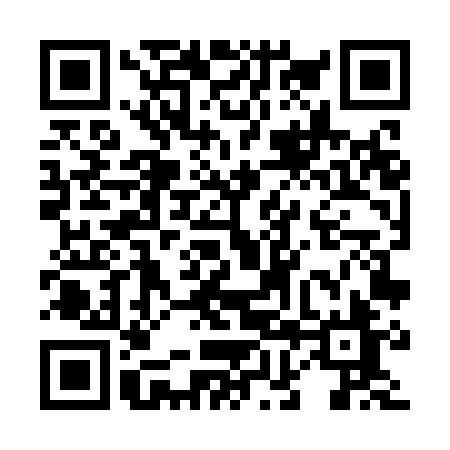 Ramadan times for Areal, BrazilMon 11 Mar 2024 - Wed 10 Apr 2024High Latitude Method: NonePrayer Calculation Method: Muslim World LeagueAsar Calculation Method: ShafiPrayer times provided by https://www.salahtimes.comDateDayFajrSuhurSunriseDhuhrAsrIftarMaghribIsha11Mon4:384:385:5312:023:286:116:117:2212Tue4:394:395:5312:023:286:106:107:2113Wed4:394:395:5412:023:286:096:097:2014Thu4:394:395:5412:013:276:086:087:1915Fri4:404:405:5512:013:276:076:077:1816Sat4:404:405:5512:013:266:066:067:1717Sun4:414:415:5512:013:266:066:067:1618Mon4:414:415:5612:003:266:056:057:1519Tue4:424:425:5612:003:256:046:047:1420Wed4:424:425:5612:003:256:036:037:1321Thu4:424:425:5711:593:246:026:027:1222Fri4:434:435:5711:593:246:016:017:1123Sat4:434:435:5711:593:236:006:007:1024Sun4:434:435:5811:583:235:595:597:0925Mon4:444:445:5811:583:225:585:587:0826Tue4:444:445:5811:583:225:575:577:0727Wed4:444:445:5911:583:225:565:567:0628Thu4:454:455:5911:573:215:555:557:0529Fri4:454:455:5911:573:215:545:547:0430Sat4:454:456:0011:573:205:535:537:0331Sun4:464:466:0011:563:195:525:527:021Mon4:464:466:0011:563:195:515:517:012Tue4:464:466:0111:563:185:515:517:003Wed4:474:476:0111:563:185:505:507:004Thu4:474:476:0111:553:175:495:496:595Fri4:474:476:0211:553:175:485:486:586Sat4:484:486:0211:553:165:475:476:577Sun4:484:486:0211:543:165:465:466:568Mon4:484:486:0311:543:155:455:456:559Tue4:494:496:0311:543:155:445:446:5410Wed4:494:496:0311:543:145:435:436:54